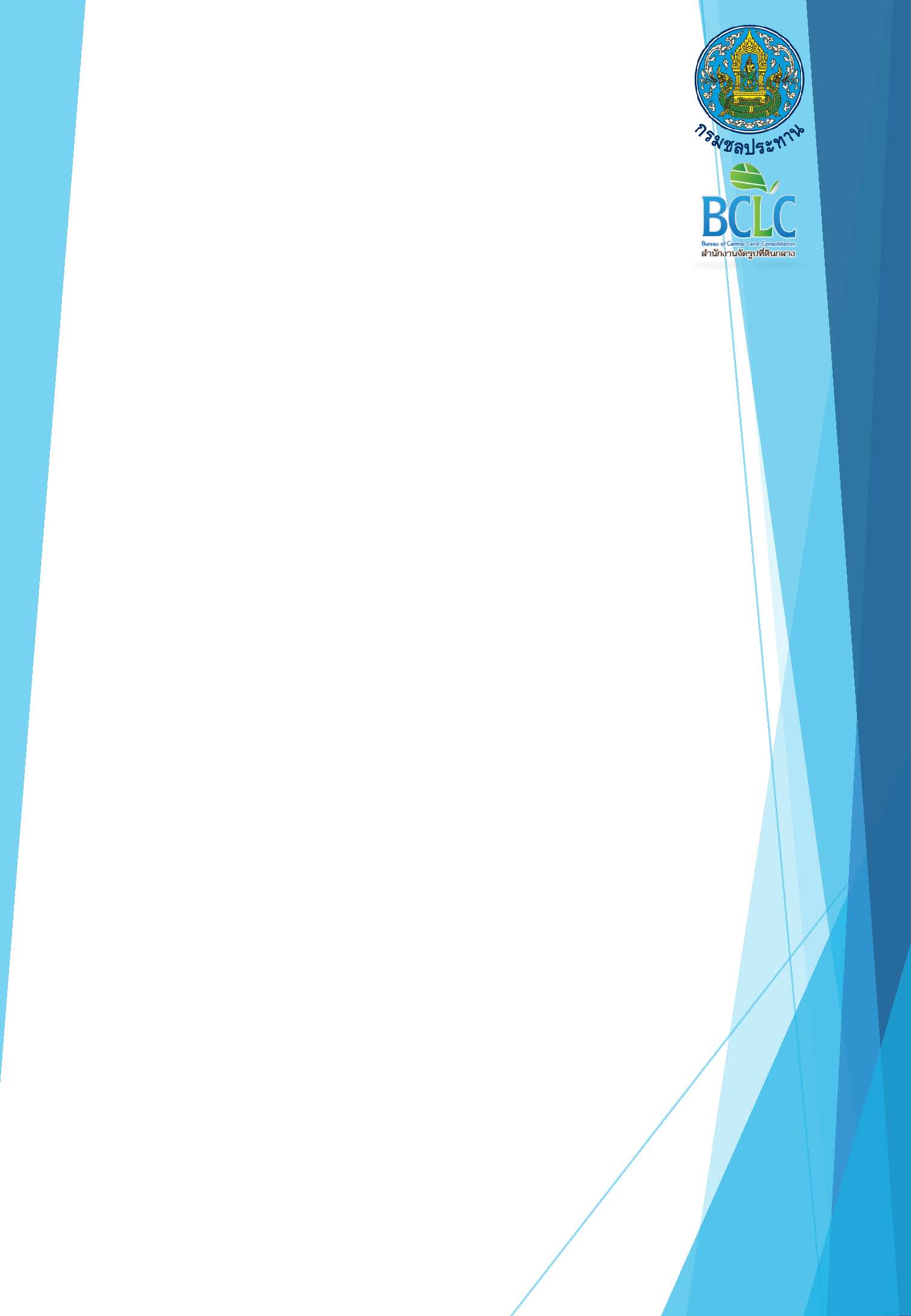 แบบรายงานปิดงาน ปีงบประมาณ.................สำนักงานจัดรูปที่ดินและจัดระบบน้ำเพื่อเกษตรกรรมที่.............1. ชื่อรายการงาน.........................................(ชื่องานตามที่ได้รับงบประมาณ).....................................................    ประเภทงาน        งานจัดระบบน้ำเพื่อเกษตรกรรม    ประเภทงาน        งานจัดรูปที่ดินเพื่อเกษตรกรรม.......(ระบุประเภท INTENSIVE หรือ EXTENSIVE)……..2. พิกัดตำแหน่ง Lat. …………………………………………Long. …………………………………………..   หมู่ที่.............บ้าน........................ตำบล..........................อำเภอ..........................จังหวัด................................   พื้นที่โครงการตามแผน.............................................................ไร่3. งบประมาณตามแผน...............................................บาท งบดำเนินการเอง.............................................บาท	(ค่าจ้างชั่วคราว..............................................บาท)	งบจ้างเหมา.....................................................บาท4. งบประมาณที่เบิกจ่ายจริง...................................................บาท5. ระยะเวลาดำเนินการ................วัน เริ่มดำเนินการ.....(วัน/เดือน/ปี).....สิ้นสุดดำเนินการ.....(วัน/เดือน/ปี).....6. รายละเอียดลักษณะงานที่ดำเนินการจริง	6.1 พื้นที่รับประโยชน์ของโครงการ................................................ไร่	6.2 ลักษณะงาน..........(ระบุรายละเอียดและปริมาณ ตัวอย่างเช่น ดาดคอนกรีตคลอง LMC 0.80 กม..		.................................................................................เปลี่ยนบานท่อส่งน้ำเข้านา 10 แห่ง..		.................................................................................หรือระบุเป็นตารางรายละเอียด.........7. ผลประโยชน์ที่ได้รับ 	........ (ระบุ เช่น จำนวนครัวเรือน จำนวนผลผลิต รายได้เกษตรกรเพิ่มขึ้น หรืออื่นๆ )........................................................................................................................................................................................................................................................................................................................................................................................8. คำชี้แจง ปัญหาและอุปสรรค	........(ระบุสภาพปัญหา/อุปสรรคที่ยากต่อการแก้ปัญหาและวิธีแก้ไข).........................................................................................................................................................................................................................................................................................................................................................................................................9. รูปถ่ายการดำเนินงาน (ถ่ายในมุมมองเดียวกัน และขอให้เป็นภาพสีความละเอียดชัดเจน)10. สรุปรายการคำนวณค่าใช้จ่ายในการจัดระบบน้ำเพื่อเกษตรกรรม (ตามแบบฟอร์มที่แนบ)      พร้อม File คำนวณ excel ใส่ CD/DVD ส่งพร้อมเล่มรายงานปิดงาน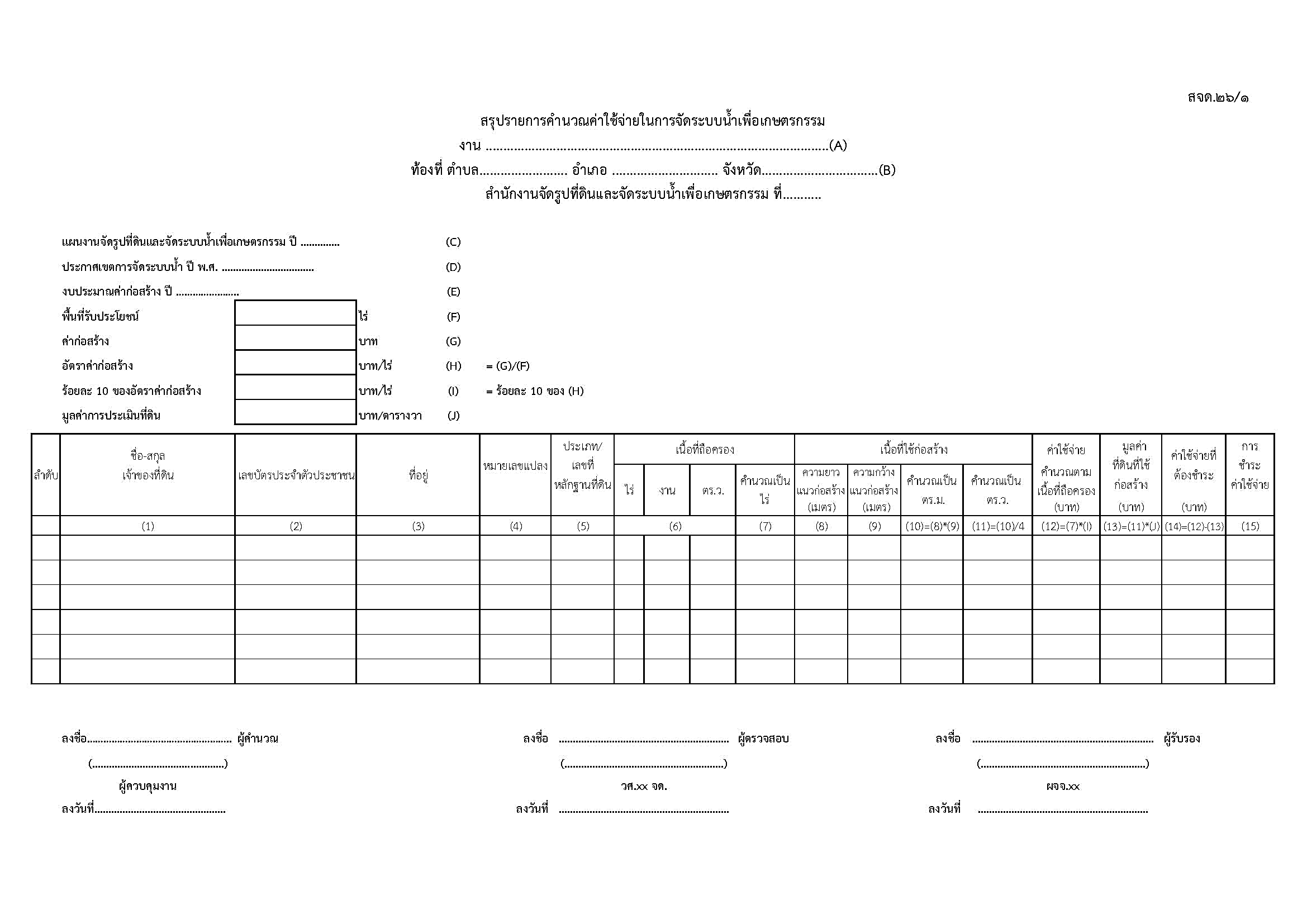 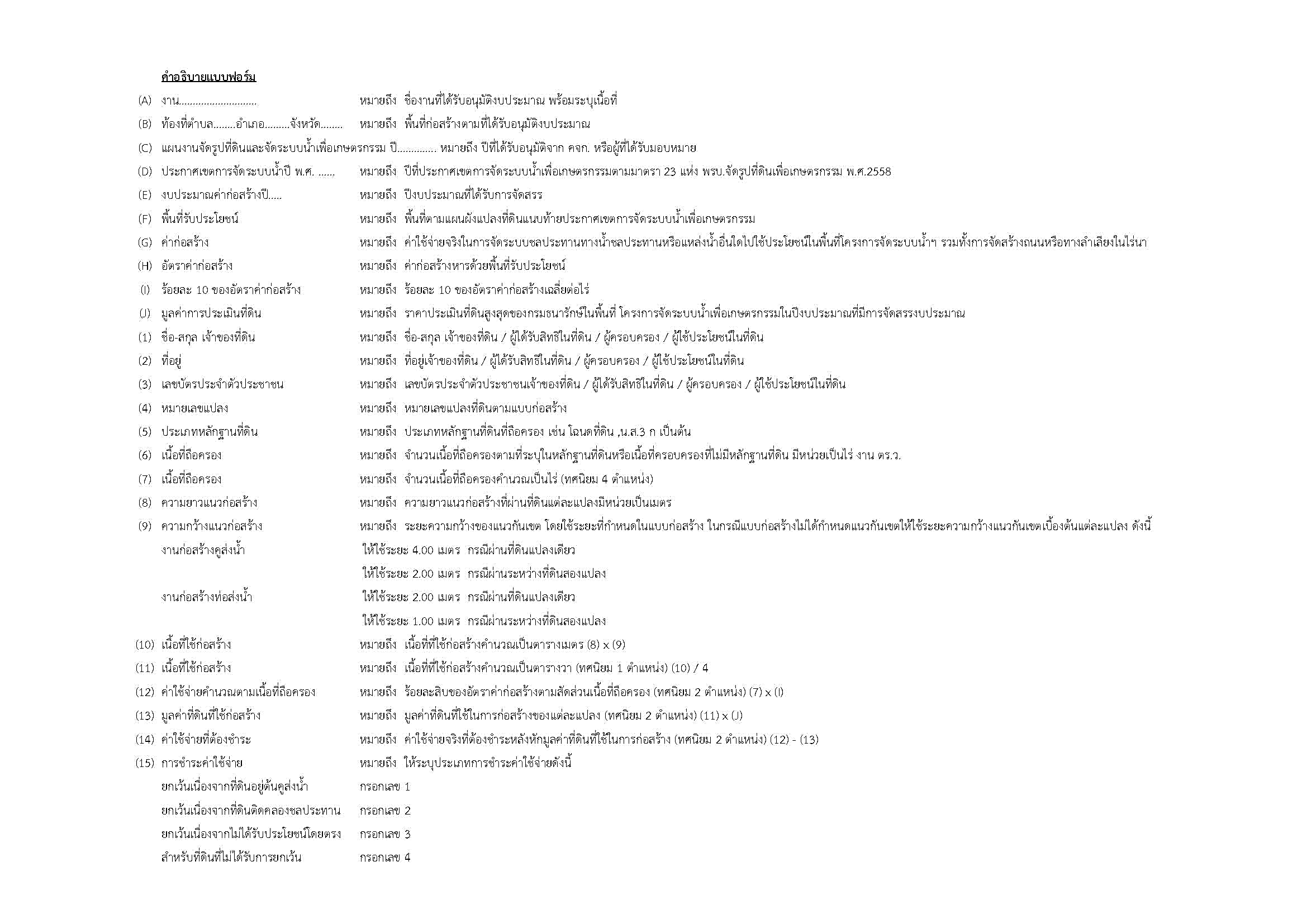 ตัวอย่างการคำนวณงานจัดระบบน้ำโครงการฝายแม่แก้วฝั่งขวา (ระยะที่ 3) ของ สจจ.2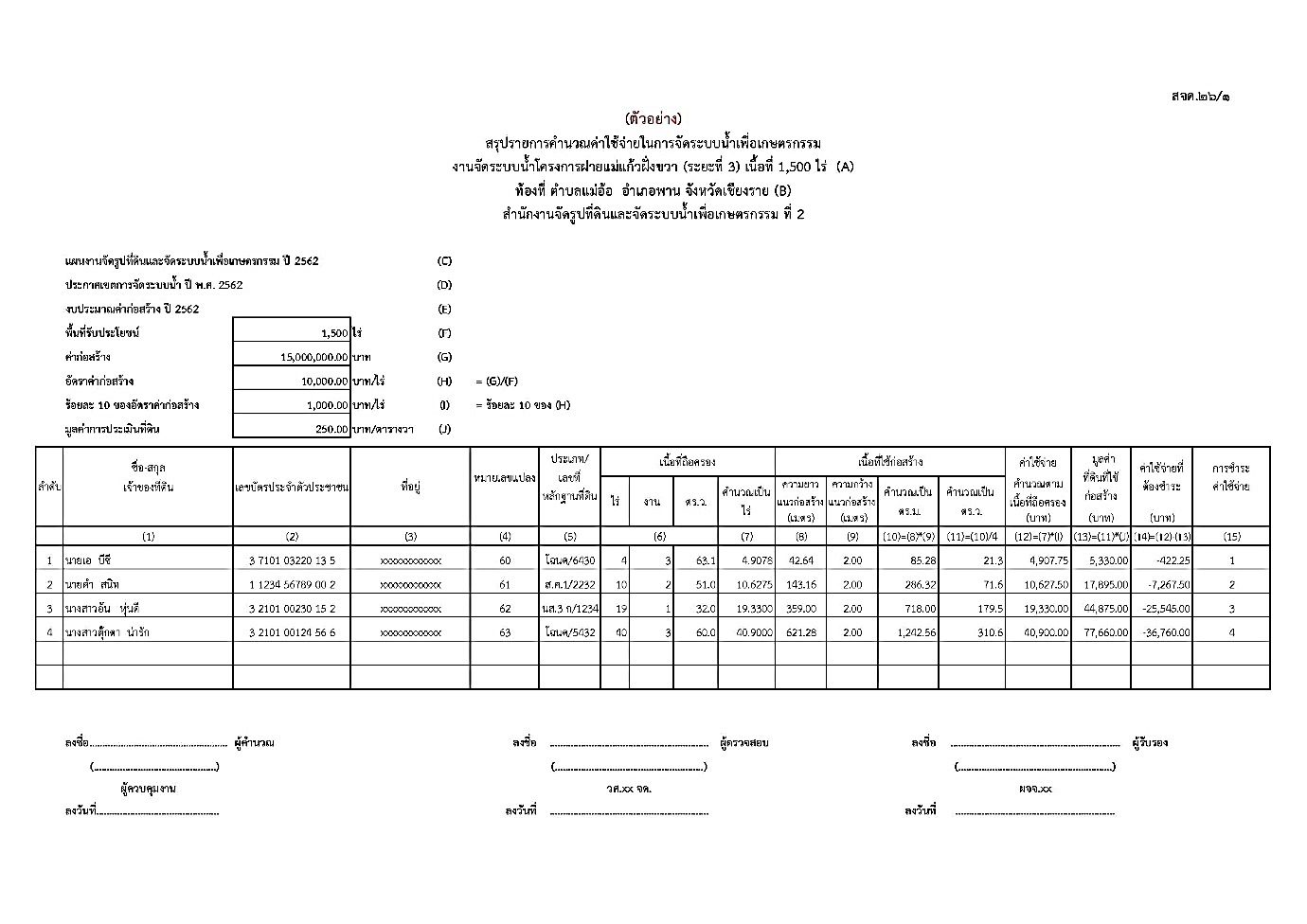 11. แผนการถ่ายโอน/ส่งมอบภารกิจ	คาดการณ์ถ่ายโอน/ส่งมอบภารกิจประมาณ..............(วัน/เดือน/ปี หรือระบุเป็นช่วง เดือน/ปี)...............	ให้กับ.......(อบต./ทต./อื่นๆ ระบุ).......ตำบล....................อำเภอ........................จังหวัด............................12. จำนวนที่ดินสาธารณประโยชน์ในเขตโครงการจัดรูปที่ดิน13. พร้อมแนบข้อมูลเอกสารประกอบท้ายเล่มรายงานปิดงาน ดังนี้     13.1 ผังแปลงที่ตั้ง
     13.2 แบบแก้ไข (ใช้ก่อสร้างจริง) พร้อม File ชนิด Auto CAD .dwg ใส่ CD/DVD                                              ส่งพร้อมเล่มรายงานปิดงาน     13.3 แบบสรุปข้อมูลโครงการที่ใช้เงินกองทุนจัดรูปที่ดิน			ลงชื่อ.....................................................ผู้ตรวจสอบ			      (.....................................................)					      วศ.XX.จด.			วันที่........................................................			ลงชื่อ.....................................................ผู้รับรอง			      (.....................................................)					        ผจจ.XX			วันที่........................................................13.1 ผังแปลงที่ตั้งตัวอย่างผังแปลง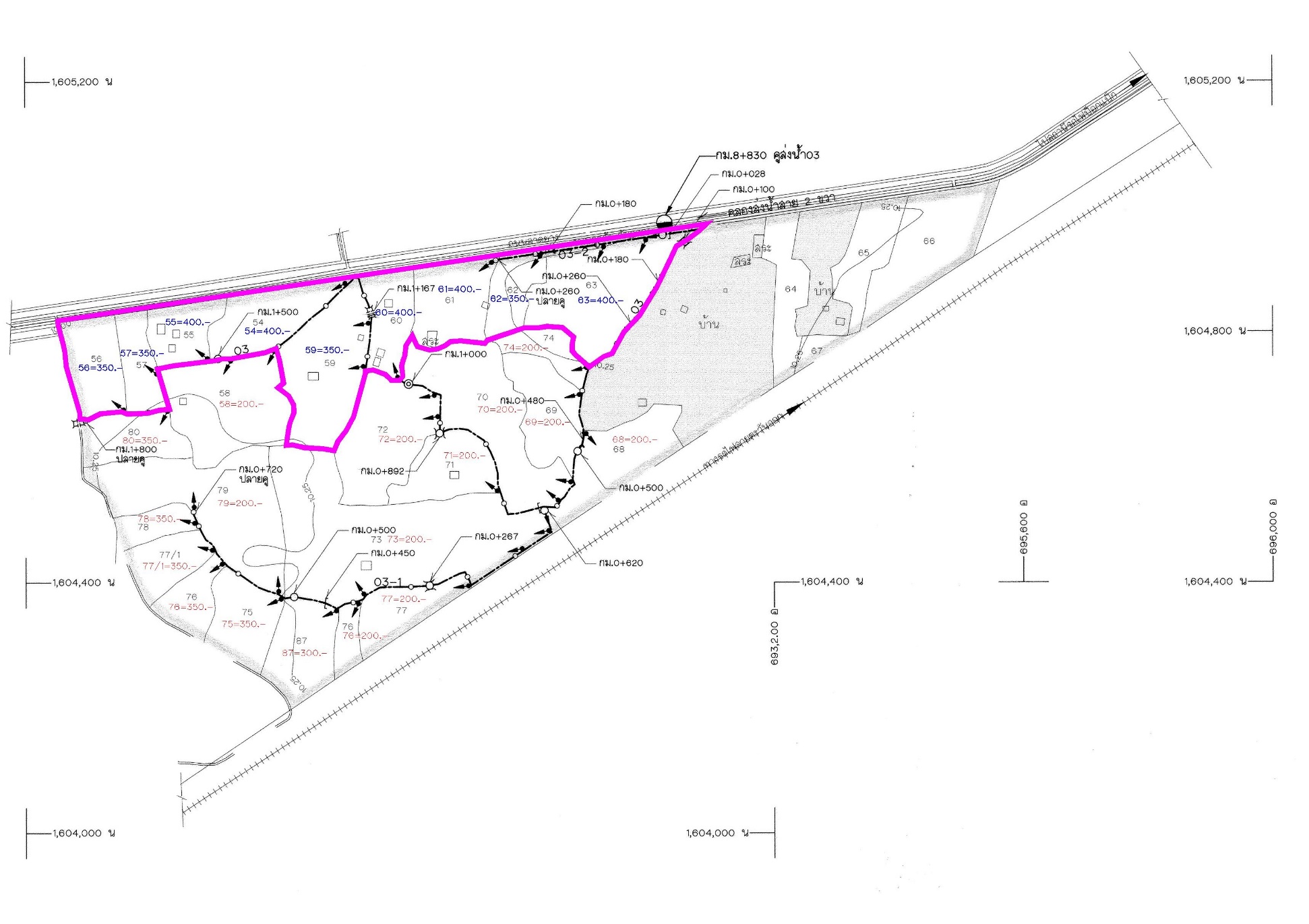 13.2 แบบแก้ไข (ใช้ก่อสร้างจริง) พร้อม File ชนิด Auto CAD .dwg ใส่ CD/DVD                                         ส่งพร้อมเล่มรายงานปิดงานแบบสรุปข้อมูลโครงการที่ใช้เงินกองทุนจัดรูปที่ดินสำนักงานจัดรูปที่ดินและจัดระบบน้ำเพื่อเกษตรกรรมที่.............1.ข้อมูลด้านพื้นที่โครงการ   1.1 แผนงานจัดรูปที่ดินปี.........................เริ่มก่อสร้างปี.........................ก่อสร้างเสร็จปี......................................   1.2 งานก่อสร้างอยู่ในเขตส่งน้ำโครงการ..............................................................................................................         ตำบล.......................................อำเภอ...........................................จังหวัด......................................................   1.3 ผลงานก่อสร้าง         พื้นที่โครงการที่ได้รับอนุมัติ					เนื้อที่.......................................ไร่         พื้นที่รับประโยชน์						เนื้อที่.......................................ไร่         พื้นที่รวมจากแนวก่อสร้าง					เนื้อที่.......................................ไร่2.ข้อมูลการรับจ่ายเงินกองทุน   2.1 รับโอนเงินกองทุน         0 งานจ้างเหมาทั้งโครงการ			ค่าก่อสร้าง...........................................................บาท         0 งานดำเนินการเองทั้งโครงการ		ค่าก่อสร้าง...........................................................บาท         0 งานดำเนินการเองและงานจ้างเหมาบางส่วน	ค่าก่อสร้าง...........................................................บาท						ค่าก่อสร้างตามสัญญา..........................................บาท						        รวม...........................................................บาท   2.2 ผลการเบิกจ่าย         0 งานจ้างเหมาทั้งโครงการ			ค่าก่อสร้างตามสัญญา..........................................บาท         0 งานดำเนินการเองทั้งโครงการ		ค่าก่อสร้าง...........................................................บาท         0 งานดำเนินการเองและงานจ้างเหมาบางส่วน	ค่าก่อสร้าง...........................................................บาท						ค่าก่อสร้างตามสัญญา..........................................บาท						        รวม...........................................................บาท   2.3 เงินเหลือจ่ายที่โอนกลับส่วนกลาง         0 งานจ้างเหมาทั้งโครงการ			ค่าก่อสร้างตามสัญญา..........................................บาท         0 งานดำเนินการเองทั้งโครงการ		ค่าก่อสร้าง...........................................................บาท         0 งานดำเนินการเองและงานจ้างเหมาบางส่วน	ค่าก่อสร้าง...........................................................บาท						ค่าก่อสร้างตามสัญญา..........................................บาท						        รวม...........................................................บาทหมายเหตุ มีค่าปรับที่โอนกลับส่วนกลาง				 ...........................................................บาท3.ข้อมูลด้านกฎหมาย         0 ประกาศเขตโครงการจัดรูปที่ดิน		เมื่อวันที่..................................................................         0 ยังไม่ได้ประกาศเขตโครงการจัดรูปที่ดิน						ลงชื่อ.......................................................................						      (......................................................................)						                         วศ.XX.จด.ลงชื่อ.......................................................................						      (......................................................................)						                           ผจจ.XX						วันที่.........................................................................ลำดับที่รายการประกอบด้วยคูส่งน้ำ คูระบายน้ำและอาคารประกอบระยะระยะลำดับที่รายการประกอบด้วยคูส่งน้ำ คูระบายน้ำและอาคารประกอบจาก (กม.)ถึง (กม.)1.SERVICE UNIT 11.1 .............................................1.2 .............................................2.SERVICE UNIT 12.1 .............................................2.2 .............................................ก่อนดำเนินการระหว่างดำเนินการหลังดำเนินการรูปถ่ายก่อนดำเนินการรูปถ่ายระหว่างดำเนินการรูปถ่ายหลังดำเนินการรูปถ่ายก่อนดำเนินการรูปถ่ายระหว่างดำเนินการรูปถ่ายหลังดำเนินการรูปถ่ายก่อนดำเนินการรูปถ่ายระหว่างดำเนินการรูปถ่ายหลังดำเนินการลำดับที่ชื่อที่ดินสาธารณประโยชน์เนื้อที่ (ไร่)ที่ตั้งที่ดินที่ตั้งที่ดินที่ตั้งที่ดินที่ตั้งที่ดินค่าพิกัดละติจูดลองจิจูดลำดับที่ชื่อที่ดินสาธารณประโยชน์เนื้อที่ (ไร่)หมู่ที่ตำบลอำเภอจังหวัดค่าพิกัดละติจูดลองจิจูด